很不错的创意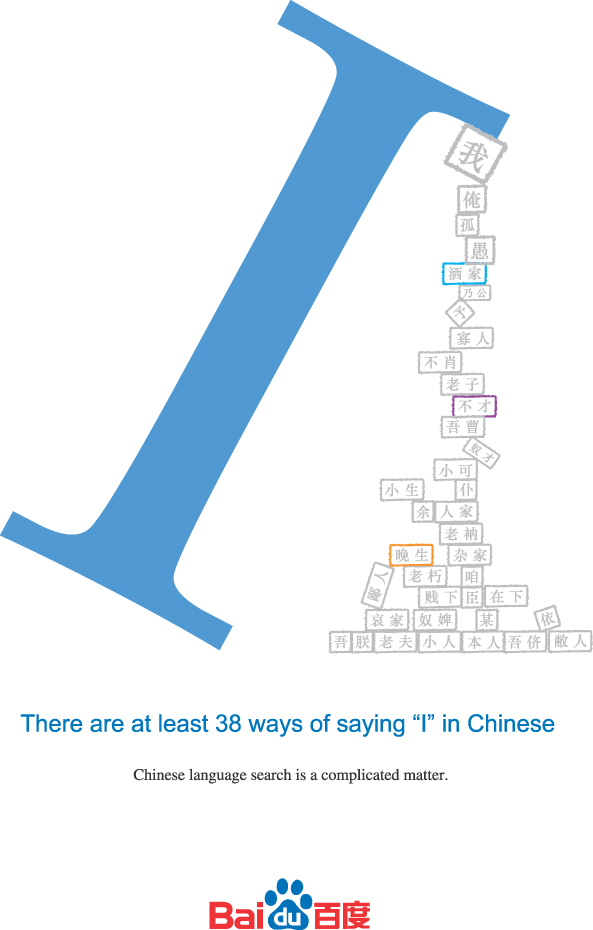 